Дорогие друзья! Коллеги-родители!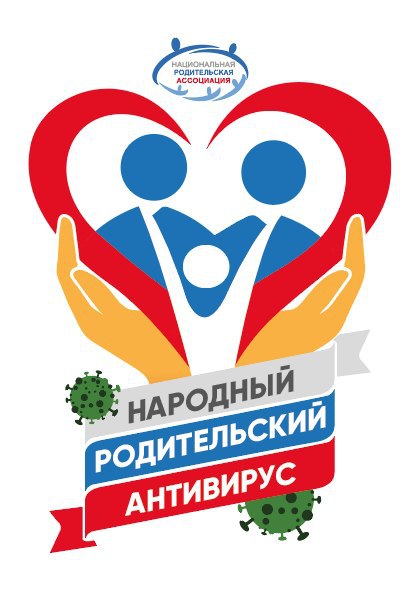 В связи с распространением коронавирусной инфекции школы России и Алтайского края переведены на дистанционное обучение. Наши дети теперь намного больше находятся дома,  а на наши родительские плечи легло много новых обязанностей. Для каждого из нас важно, чтобы этот временный период прошёл с максимальной пользой.В этой связи Алтайский краевой совет родительской общественности (АКСРО) присоединяется к всероссийской акции, объявленной Национальной родительской ассоциацией (НРА) Народный Родительский Антивирус (#НРА).Приглашаем вас присоединиться к акции!Что можно сделать?Ознакомиться со всеми материалами, в том числе по организации дистанционного обучения на официальном сайте Министерства образования и науки Алтайского края в разделе «Актуальное. Коронавирус» (http://www.educaltai.ru/about_main/coronaviridae/index.php). Ознакомиться с актуальной и проверенной информацией на сайте стопкоронавирус.рф. Также в разделе Профилактика коронавируса Вы найдете информацию о региональных мерах по предотвращению распространения covid-19.  Обменяться позитивными родительскими лайфхаками «Как жить в сохранить вкус к жизни в новых условиях?» Лучшие идеи будут опубликованы Национальной родительской ассоциацией в СМИ и социальных сетях (#НРА).Прочесть рекомендации, которые Национальная родительская ассоциация совместно с экспертами готовит для родителей по темам семейных и детско-родительских отношений, родительского просвещения и семейного воспитания https://nra-russia.ru/. Кроме того, предлагаем вам провести совместный семейный досуг интересно и с пользой. Участвуйте в семейных конкурсах, объявленных Национальной родительской ассоциацией:7-й Всероссийский конкурс «Моя родословная»;конкурс детского творчества «Человек и война. Моя нерассказанная история»;Всероссийский конкурс семейных видео-роликов «Мы»;Всероссийский интернет-фотоконкурс «Семьи счастливые моменты».Для вас собран большой информационный блок с материалами для родительского самообразования, подготовленными НРА в предыдущие годы. Вы сможете найти их на сайте nra-russia.ru, а также на страницах Он-лайн центра информационной поддержки родителей ruroditel.ru, в группах НРА соцсетях vk.com/nrarussia и facebook.com/nrarussia. Ссылка на сайт НРА размещена также на официальном сайте Минобрнауки Алтайского края в разделе «Национальная родительская ассоциация» http://www.educaltai.ru/education/information_for_parents/.По волнующим вас вопросам можно обратиться на многоканальный телефон горячей линии Министерства образования и науки Алтайского края: 8 (3852) 20-64-44, а также использовать официальные аккаунты Минобрнауки Алтайского края в социальных сетях («Инстаграм», «ВКонтакте», «Одноклассники»).Помните, жизнь прекрасна и будущее наших детей в наших руках!Президиум Алтайского краевого совета родительской общественности 